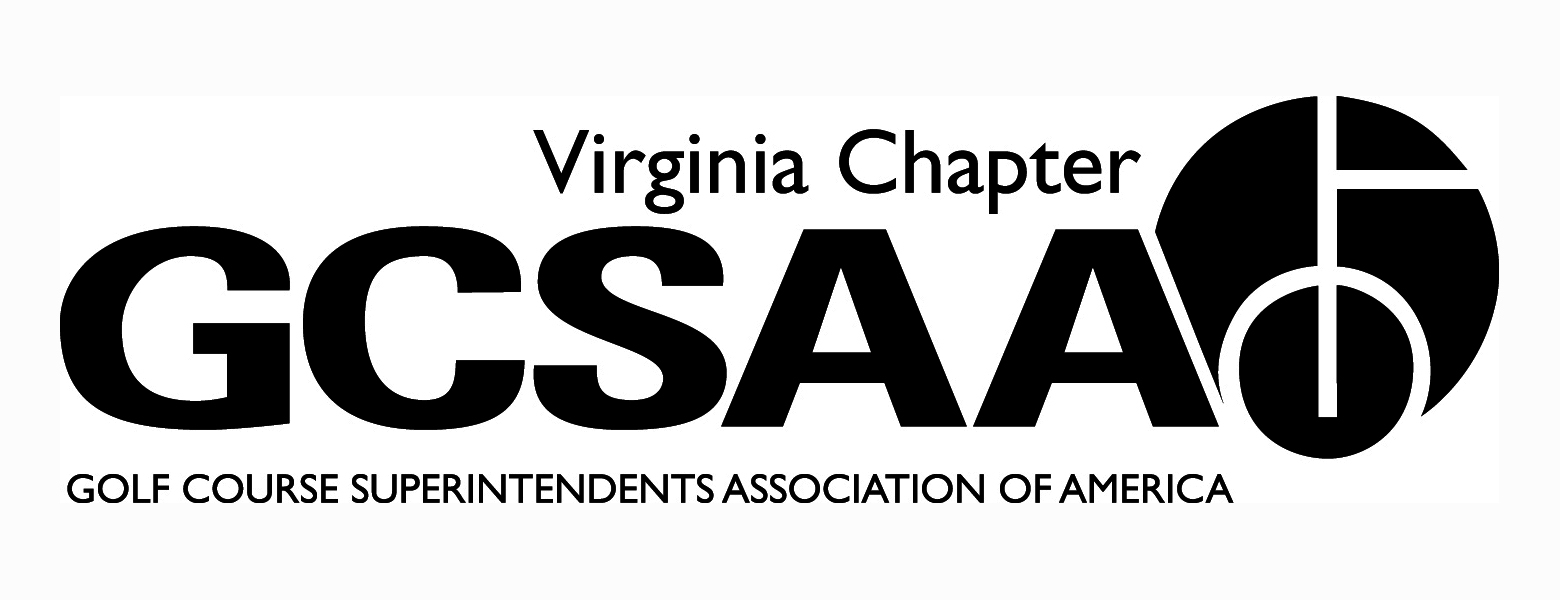 VGCSA Board Meeting:  February 20, 2014Location:  Hermitage Country ClubAttendance:  David Norman, Jeff Holiday, Chris Petrelli, Mark Cote, Matt Boyce,  Larry Adcock, Chad Karr, Rob Wilmans, Dan Taylor, Bill Keene, Scott Cornwell, Shawn Gill Call to Order  10:02 am Introductions Minutes approved  Motion willmans, second Gill 4   Treasurers report(Cote)No major issues to reportPayments to locals coming in marchMotion : Petrelli, second Taylor Government Relations(Wilmans)Visit To LegislatorsRecognized by Senate Cited economic impact and environmental stewardshipNeed more involvement for events like this  Nutrient Management Planning(Wilmans)Derek Cataldi Spoke at VTC ConferenceShould Cataldi be brought to Club Managers meeting so that CMA will know of the issues?Issues developing with mapping acreage and EPA concernsDerek Cataldi will speak at VTA meetingThere is a need for Derek to coordinate with people regarding templates and what is needed for finished Nutrient Management Plan Economic Impact Study(Norman)Numbers for Golf’s economic impact in VirginiaNorman will be meeting with Virginia Tourism 7.	Water Quality Monitoring (Wilmans)	a. Chantel Wilson gave update/Talk at VTC conference.	b. Va Tech is sending out survey regarding water usage please respond8.	Chapter Outreach Program (Norman)	Money from GCSAA funded ads in VSGA VA Golfer 	Discussion Regarding continuation of ads.Is there a possibility of VSGA donating the advertisement?  External VP Reports VTA (Keene)4/22 London Downs	 Derek CataldiMay Fundraiser Blue Hills 6/10 Virlina Cup Qualifier Great Oaks9/16 Tuscarora10/14 Pete Dye River CourseJeff Holiday invited to First meeting       SVTA(Cornwell)5/22 Virlina Cup Qualifier 3/27 First aid CPR training10/23 Masanutten       GWGCSA(Gill)4/22 Virlina Cup QualifierMay Tidewater Club at Potomac Shores                         ODGCSA(Taylor) March Madness needs new siteMeeting next week to set scheduleGCSAA did strategic planning                         TTA(Wilmans)3/25Joint Meeting with ODGCSAMay Qualifier for Virlina CupJune 17 is a new event 5k at the Hamptons supports Chesapeake Bay FoundationChris Petrelli questioned associations regarding tax returns Recap of Recent Events Turf Summit(Boyce)Virginia Golf Council Meeting  Already covered by NormanAnnual Meeting  successful meeting in Fredericksburg 155 attendeesNeed better transportAt some point may need bigger venueGCSAA Social EventBig crowdGood foodPartner Program UpdateOn trackBoard thank partnersRounds For ResearchDiscussion on continuing with EIFG or go back to doing ourselvesAwards-Voting PolicyMotion to change voting      President and board decide  Presidents Award External VP’s decide others:  Holiday , second WilmanSurvey (Gill)Results in, participation okComments interesting will be made available to allCommittee Assignments(Holiday)Updated committee assignmentsList will be sent out2014 Events4/29 Championship at ViniterraPrimland site of Virlina Cup all rounds played thereFall Conference/Saylor  Need a venue for the educational portion.  Norman will investigate sites and report backCornwell will start on educational portion with suggestions welcome from the groupAssistants Forum(Karr)Forming committee now.Different topics wanted from pastOld/New Letter on Turf SummitBoyce is taking a lead on a committeeConversation regarding BMP funds with the VTF and whether we should put them in a separate fund under.  Norman will investigate possibility with Northwest MutualAdjourn 1:32 PMSubmitted by Mark Cote						Secretary /Treasurer